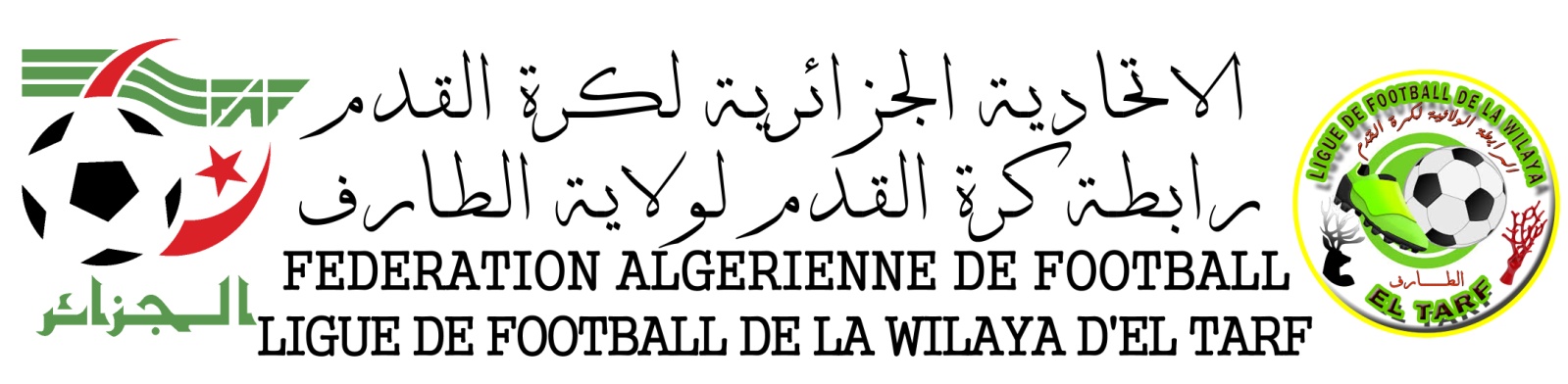 CLUBSPOINTSJGNPBPBCDIFCLASOBSCRBZ217700306+241WAB187601249+152CMR1575021813+53ESEC147421189+94ORCT1474212010+105CRBAA107313166+106WAK096303913-47-01 RENCA.BES07-03=046213714-79-01 RENCRBZ06-03=03620434-18AFF COC N° 03USBB06-03=037205813-510AFF COC N° 05UZA007007430-2611JSEK-097007623-1712AFF COC N°01AFF COC N°04AFF COC N°06